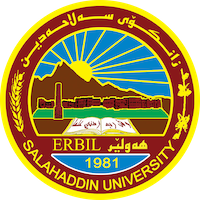 Academic Curriculum Vitae Personal Information:Full Name:hadar sadiq yaseen Academic Title: Assistant LecturerEmail: (hadar.akrawi@su.ed.krd)Mobile:07504772442Education:-BA in sociology, Salahaddin University, College of Arts, Department of Sociology 2005-2006-MA in social problem, sociology, Salahaddin University, College of Arts, Department of Sociology 2010-2011-Master Thesis Title: The Reasons of Begging and Demonstration – A social and A Field Study in Erbil City.Employment:A Employment in the Ministry of Endowment and Religious Affairs 13/7/2005Assistant Lecturer, Salahaddin University, College of Arts, Department of Philosophy in 2011, teaching staff member to date.PHD Student 2019Qualifications English Language Developing Course ,Salahaddin University, Language Centre 2019IEITS Certificate 2018Teaching experience:- Philosophy Concept Academic year 2017-2018- - Philosophy Texts year 2018-2019- Doctrines of Philosophy 2018-2019- 2020-2012-2012-2022- Science Philosophy 2022-2023Research and publications- Economic Health and Political Factors and Their Relationship to Birth ControlField research conducted in Erbil-Demographic, Social and Cultural Factors and Their Relationship to Birth ControlField research conducted in ErbilConferences and courses attendedبةخشينى طرانت بؤ باشترين ثروذةى دةرضوون وئاديا قوتابيانى زانكوى سةلاحةدين- هةوليركاريطةرى بةكارهينانى سوشيالميديا وليكةوتةكانى لة سةر كؤمةلطاهةراساتكردن وطيجةلى سيكسيتةندروستى دل وسةردةمFunding and academic awards List any bursaries, scholarships, travel grants or other sources of funding that you were awarded for research projects or to attend meetings or conferences.Professional memberships List any membership you hold of any professional body or learned society relevant to your research or other life activities.Professional Social Network Accounts:List your profile links of ReserchGate, LinkedIn, etc.It is also recommended to create an academic cover letter for your CV, for further information about the cover letter, please visit below link:https://career-advice.jobs.ac.uk/cv-and-cover-letter-advice/academic-cover-letter/